ПОСТАНОВЛЕНИЕот 23.10.2023 г.                                                                                    № 133 -п                                                      аал СапоговО внесении изменений в приложение к постановлению главы Сапоговского сельсовета Усть-Абаканского района Республики Хакасия от 04.10.2022 № 120-п «Об утверждении муниципальной программы мероприятий  по профилактике терроризма и экстремизма, а также минимизации и (или) ликвидации последствий терроризма и экстремизма на территории муниципального образования Сапоговский сельсовет»     В целях приведения нормативного правового акта в соответствии с действующим законодательством, руководствуясь Уставом муниципального образования Сапоговский сельсовет, администрация Сапоговского сельсовета (№ 120-п от 04.10.2022г), администрация Сапоговского сельсоветаПОСТАНОВЛЯЕТ:1.Внести изменения в приложение к утвержденной муниципальной Программы мероприятий по профилактике терроризма и экстремизма, а также минимизации и (или) ликвидации последствий терроризма и экстремизма на территории МО Сапоговский сельсовет на 2023 - 2025 годы (далее - Программа) следующие изменения:- Паспорт программы читать в новой редакции (приложение);- Раздел 3. Нормативное обеспечение программы читать в новой редакции;- Раздел 5. Механизм реализации программы, включая организацию управления программой и контроль за ходом ее реализации, читать в новой редакции. 2. Главному бухгалтеру Лангольф Марине Александровне предусматривать ежегодно средства в объемах, предусмотренных в Программе, в проектах бюджета  – Сапоговского сельсовета  на очередной финансовый год для реализации мероприятий Программы. 3. Установить, что в ходе реализации Программы мероприятия и объемы их финансирования подлежат ежегодной корректировке с учетом возможностей местного бюджета, а также внебюджетных источников.  4. Настоящее постановление  вступает в силу со дня его официального опубликования (обнародования) путем размещения на информационных стендах и информационно-телекоммуникационной сети Интернет.5. Контроль за исполнением настоящего постановления оставляю за собой.  Глава Сапоговского сельсовета                                           Лапина Е.М.Приложениек Постановлению главы  Сапоговского сельсовета Усть-Абаканского  района Республики Хакасияот  23.10.2023 г. № 133-пМУНИЦИПАЛЬНАЯ ПРОГРАММА мероприятий по профилактике терроризма и экстремизма, а также минимизации и (или) ликвидации последствии проявлений терроризма и экстремизма на территории МО Сапоговский сельсовет Усть-Абаканский района Республики Хакасия на 2023 - 2025 годыаал Сапогов-2023 годМУНИЦИПАЛЬНАЯ ПРОГРАММАмероприятий по профилактике терроризма и экстремизма, а также минимизации и (или) ликвидации последствии проявлений терроризма и экстремизма на территории МО Сапоговский сельсовет 			Усть-Абаканского района Республики Хакасия на 2023-2025 годыПАСПОРТ ПРОГРАММЫРаздел 1. СОДЕРЖАНИЕ ПРОБЛЕМЫ И ОБОСНОВАНИЕНЕОБХОДИМОСТИ ЕЕ РЕШЕНИЯ ПРОГРАММНЫМИ МЕТОДАМИПрограмма мероприятий по профилактике терроризма и экстремизма, а также минимизации и (или) ликвидации последствий проявлений терроризма и экстремизма на территории МО Сапоговский сельсовет  является важнейшим направлением реализации принципов целенаправленной, последовательной работы по консолидации общественно-политических сил, национально-культурных, культурных и религиозных организаций и безопасности граждан.Формирование установок толерантного сознания и поведения, веротерпимости и миролюбия, профилактика различных видов экстремизма имеет в настоящее время особую актуальность, обусловленную сохраняющейся социальной напряженностью в обществе, продолжающимися межэтническими и межконфессиональными конфликтами, ростом сепаратизма и национального экстремизма, являющихся прямой угрозой безопасности не только региона, но и страны в целом. Эти явления в крайних формах своего проявления находят выражение в терроризме, который, в свою очередь, усиливает деструктивные процессы в обществе. Усиление миграционных потоков остро ставит проблему адаптации молодежи к новым для них социальным условиям, а также создает проблемы для адаптации принимающего населения к быстрорастущим этнокультурным диаспорам и землячествам, которые меняют демографическую ситуацию нашего поселения.Наиболее экстремистский рискогенной группой выступает молодежь, это вызвано как социально-экономическими, так и этнорелигиозными факторами. Особую настороженность вызывает снижение общеобразовательного и общекультурного уровня молодых людей, чем пользуются экстремистский настроенные радикальные политические и религиозные силы.Таким образом, экстремизм, терроризм и преступность представляют реальную угрозу общественной безопасности, подрывают авторитет органов местного самоуправления и оказывают негативное влияние на все сферы общественной жизни. Их проявления вызывают социальную напряженность, влекут затраты населения, организаций и предприятий на ликвидацию прямого и косвенного ущерба от преступных деяний.В МО Сапоговский сельсовет накоплен положительный опыт по сохранению межнационального мира и согласия, ведется работа по искоренению рисков экстремизма в начальной стадии, повышение толерантности населения и преодоления этносоциальных и религиозных противоречий. Системный подход к мерам, направленным на предупреждение, выявление, устранение причин и условий, способствующих экстремизму, терроризму, совершению правонарушений, является одним из важнейших условий улучшения социально-экономической ситуации в поселении.Для реализации такого подхода необходима муниципальная Программа по профилактике терроризма, экстремизма и созданию условий для деятельности добровольных формирований населения по охране общественного порядка, предусматривающая максимальное использование потенциала местного самоуправления и других субъектов в сфере профилактики правонарушений.Программа является документом, открытым для внесения изменений и дополнений.Раздел 2. ЦЕЛИ И ЗАДАЧИ ПРОГРАММЫГлавная цель Программы - организация антитеррористической деятельности, противодействие возможным фактам проявления терроризма и экстремизма, укрепление доверия населения к работе органов местного самоуправления МО  Сапоговский сельсовет, правоохранительным органам, формирование толерантной среды на основе ценностей многонационального российского общества, общероссийской гражданской идентичности и культурного самосознания, принципов соблюдения прав и свобод человека.Основными задачами реализации Программы являются:- утверждение основ гражданской идентичности как начала, объединяющего всех жителей сельского поселения Сапоговский сельсовет;- воспитание культуры толерантности и межнационального согласия;- достижение необходимого уровня правовой культуры граждан как основы толерантного сознания и поведения;- формирование в молодежной среде мировоззрения и духовно-нравственной атмосферы этнокультурного взаимоуважения, основанных на принципах уважения прав и свобод человека, стремления к межэтническому миру и согласию, готовности к диалогу;- общественное осуждение и пресечение на основе действующего законодательства любых проявлений дискриминации, насилия, расизма и экстремизма на национальной и конфессиональной почве;- разработка и реализация в муниципальных учреждениях культуры и по работе с молодежью образовательных Программ, направленных на формирование у подрастающего поколения позитивных установок на этническое многообразие.Раздел 3. НОРМАТИВНОЕ ОБЕСПЕЧЕНИЕ ПРОГРАММЫПравовую основу для реализации Программы определили Федеральные законы:  -  от 06.03.2006 № 35-ФЗ "О противодействии терроризму" (в последней ред. от 26.05.2021);-  от 06.10.2003 № 131-ФЗ "Об общих принципах организации местного самоуправления в Российской Федерации" (в последней ред. от 14 июля 2022 г.);-  от 25.07.2002 № 114-ФЗ "О противодействии экстремистской деятельности" (ред. 27 июля 2006 г., 10 мая, 24 июля 2007 г., 29 апреля 2008 г., 25 декабря 2012 г., 2 июля 2013 г., 28 июня, 21 июля, 31 декабря 2014 г., 8 марта, 23 ноября 2015 г., 28 ноября 2018 г., 2 декабря 2019 г., 31 июля, 15 октября, 8 декабря 2020 г., 1 июля 2021 г., 14 июля 2022 г.);- Указ Президента Российской Федерации от 29.05.2020 № 344 "Об утверждения стратегии противодействии экстремизму в Российской Федерации до 2025 года". - Постановление Правительства РФ от 11 февраля 2017 г. № 176 "Об утверждении требований к антитеррористической защищенности объектов (территорий) в сфере культуры и формы паспорта безопасности этих объектов (территорий)" (с изменениями и дополнениями)Разработка и принятие дополнительных нормативных правовых актов для обеспечения достижения целей реализации Программы не предусматриваются.Раздел 4. ОСНОВНЫЕ МЕРОПРИЯТИЯ ПРОГРАММЫОбщие мероприятия:- последовательное обеспечение конституционных прав, гарантирующих равенство граждан любой расы и национальности, а также свободу вероисповедания;- утверждение общероссийских гражданских и историко-культурных ценностей, поддержание российского патриотизма и многокультурной природы российского государства и российского народа как гражданской нации;- последовательное и повсеместное пресечение проповеди нетерпимости и насилия.Мероприятия в сфере культуры и воспитании молодежи:- утверждение концепции многокультурности и многоукладности российской жизни;- развитие воспитательной и просветительской работы с детьми и молодежью о принципах поведения в вопросах веротерпимости и согласия, в том числе в отношениях с детьми и подростками;- реагирование на случаи проявления среди детей и молодежи негативных стереотипов, межэтнической розни и личностного унижения представителей других национальностей и расового облика;- пресечение деятельности и запрещение символики экстремистских групп и организаций на территории поселения;- развитие художественной самодеятельности на основе различных народных традиций и культурного наследия.Мероприятия в сфере организации работы библиотеки:- популяризация литературы и средств массовой информации, адресованных детям и молодежи и ставящих своей целью воспитание в духе толерантности и патриотизма.Мероприятия по социальной и культурной интеграции мигрантов в российское общество:1. Социальная адаптация иностранных граждан через популяризацию подвигов, героических поступков представителей различных национальностей. Пропаганда реальных историй, фактов, связанных с совместным противостоянием представителями различных национальностей внешнему врагу, свидетельств о том, как единение и дружба помогала противостоять и побеждать. (Великая Отечественная Война, Афганистан, ликвидация аварий, катастроф, и др.). Конкурс историй на местном телевидении, радио, прессе и интернете. Публикация историй в местном издании. Содействие в подготовки национально-культурными объединениями информационных стендов о национальных героях. 2. Создание совместно с представителями СМИ документальных фильмов и телепрограмм на основе реальных историй о подвигах, героических поступках, выдающихся достижениях различных 7 национальностей, проживающих на постсоветском пространстве. 3. Проведения совместно с молодежью национально-культурных объединений в образовательном учреждении МБОУ Сапоговская СОШ мероприятий по освещению историй подвигов и героических поступков представителей различных национальностей. 4. Проведение конкурсов сочинений о дружбе народов, о единении всех национальностей перед лицом опасности. 5. Проведение дней культуры Азербайджана, Таджикистана, Армении, Украины, Белоруссии, Узбекистана, Киргизии и других национально-культурных объединений в аале Сапогов. 6. Проведение недели дружбы народов с приглашением гостей из соседних населенных пунктов Усть-Абаканского района. 7. Выпуск публикаций об известных людях Азербайджана, Таджикистана, Армении, Украины, Белоруссии, Узбекистана, Киргизии, и других стран СНГ, внесших значительный вклад в развитии страны, общества, человечества в СМИ. 8. Проведения мероприятий по популяризации семейных ценностей различных национальностей, проживающих в аале Сапогов Усть-Абаканского района. 9. Информирование в СМИ об уникальных семейных союзах различных национальностей, основанных на уважении старшего поколения, семейных традициях, которые могут быть достоянием для потомков, предметом гордости и уважения к старшим поколениям. 10. Проведение совместно с национально-культурными объединениями открытого фестиваля песен различных национальностей. 11. Проведение товарищеских матчей по футболу, волейболу, баскетболу, между различными национально-культурными объединениями. Формирование двух интернациональных команд для 8 проведения товарищеского матча по футболу, волейболу, баскетболу, освещение в СМИ. 12. Организация мастер-классов по приготовлению национальных блюд и национальным ремеслам. 13. Организация сотрудничества с представителями традиционных религий для помощь мигрантам в социокультурной адаптации и профилактики экстремизма на национальной и религиозной почве.     Мероприятия (направление на обучение с заключением договоров/контрактов на оказание услуг) по повышению квалификации муниципальных служащих Администрации Сапоговского сельсовета участвующих в рамках своих полномочий в реализации мероприятий по противодействию экстремисткой деятельности Ожидаемые результаты реализации программы: Гармонизация сферы миграционной политики, повышение эффективности социокультурной адаптации мигрантов, снижение уровня напряженности межнациональных и межрелигиозных отношений, снижение угроз криминального характера.Раздел 5. МЕХАНИЗМ РЕАЛИЗАЦИИ ПРОГРАММЫ, ВКЛЮЧАЯ ОРГАНИЗАЦИЮУПРАВЛЕНИЯ ПРОГРАММОЙ И КОНТРОЛЬ ЗА ХОДОМ ЕЕ РЕАЛИЗАЦИИОбщее управление реализацией Программы и координацию деятельности исполнителей осуществляет администрация Сапоговского сельсовета.С учетом выделяемых на реализацию Программы финансовых средств ежегодно уточняются целевые показатели и затраты по программным мероприятиям, механизм реализации Программы, состав исполнителей в установленном порядке.Исполнители программных мероприятий осуществляют текущее управление реализацией программных мероприятий.Реализация Программы осуществляется на основе условий, порядка и правил, утвержденных федеральными, областными и муниципальными нормативными правовыми актами.Муниципальный заказчик Программы с учетом выделяемых на реализацию Программы финансовых средств ежегодно уточняет целевые показатели и затраты по программным мероприятиям, механизм реализации Программы, состав исполнителей в докладах о результатах и основных направлениях деятельности главных распорядителей средств местного бюджета в установленном порядке.Контроль за реализацией Программы осуществляет Администрация Сапоговского сельсовета.ПЕРЕЧЕНЬМЕРОПРИЯТИЙ ПО РЕАЛИЗАЦИИ МУНИЦИПАЛЬНОЙ ПРОГРАММЫПО ПРОФИЛАКТИКЕ ТЕРРОРИЗМА И ЭКСТРЕМИЗМА, А ТАКЖЕМИНИМИЗАЦИИ И (ИЛИ) ЛИКВИДАЦИИ ПОСЛЕДСТВИЙ ТЕРРОРИЗМА ИЭКСТРЕМИЗМА НА ТЕРРИТОРИИ МУНИЦИПАЛЬНОГО ОБРАЗОВАНИЯ САПОГОВСКИЙ СЕЛЬСОВЕТ УСТЬ-АБАКАНСКОГО РАЙОНА РЕСПУБЛИКИ ХАКАСИЯ НА 2023 – 2025 ГОДЫ                                Приложение № 2                                                                             к муниципальной программе «Мероприятия по профилактике терроризма и экстремизма, а так же минимизации и (или) ликвидации последствий терроризма и экстремизма на территории муниципального образования  Сапоговский сельсовет  на 2023-2025 годы»  утвержден  Постановлением  от  04.10.2022г. № 120 –п (с последующими изменениями)ПЛАНмероприятий по участию в профилактике терроризма и экстремизма, а также минимизации и (или) ликвидации последствий проявлений терроризма и экстремизма в  границах Сапоговского сельсовета Усть-Абаканского района Республики Хакасия  на 2023 – 2025 годыОСНОВНЫЕ ПОНЯТИЯ1) экстремистская деятельность (экстремизм):- насильственное изменение основ конституционного строя и нарушение целостности Российской Федерации; публичное оправдание терроризма и иная террористическая деятельность;- возбуждение социальной, расовой, национальной или религиозной розни;- пропаганда исключительности, превосходства либо неполноценности человека по признаку его социальной, расовой, национальной, религиозной или языковой принадлежности или отношения к религии;- нарушение прав, свобод и законных интересов человека и гражданина в зависимости от его социальной, расовой, национальной, религиозной или языковой принадлежности или отношения к религии;- воспрепятствование осуществления гражданами их избирательных прав и права на участие в референдуме или нарушение тайны голосования, соединенные с насилием либо угрозой его применения;- воспрепятствование законной деятельности государственных органов, органов местного самоуправления, избирательных комиссий, общественных и религиозных объединений или иных организаций, соединенное с насилием либо угрозой его применения; совершение преступлений по мотивам, указанным в пункте "е" части первой статьи 63 Уголовного кодекса Российской Федерации;- пропаганда и публичное демонстрирование нацистской атрибутики или символики либо атрибутики или символики, сходных с нацистской атрибутикой или символикой до степени смешения;- публичные призывы к осуществлению указанных деяний либо массовое распространение заведомо экстремистских материалов, а равно их изготовление или хранение в целях массового распространения;- публичное заведомо ложное обвинение лица, замещающего государственную должность Российской Федерации или государственную должность субъекта Российской Федерации, в совершении им в период исполнения своих должностных обязанностей деяний, указанных в настоящей статье и являющихся преступлением;- организация и подготовка указанных деяний, а также подстрекательство к их осуществлению;финансирование указанных деяний либо иное содействие в их организации, подготовке и осуществлении, в том числе путем предоставления учебной, полиграфической и материально-технической базы, телефонной и иных видов связи или оказания информационных услуг;2) экстремистская организация - общественное или религиозное объединение либо иная организация, в отношении которых по основаниям, предусмотренным настоящим Федеральным законом (Федеральный закон Российской Федерации от 25 июля 2002 года N 114-ФЗ "О противодействии экстремистской деятельности") судом принято вступившее в законную силу решение о ликвидации или запрете деятельности в связи с осуществлением экстремистской деятельности;3) основные направления противодействия экстремистской деятельности.Противодействие экстремистской деятельности осуществляется по следующим основным направлениям:- принятие профилактических мер, направленных на предупреждение экстремистской деятельности, в том числе на выявление и последующее устранение причин и условий, способствующих осуществлению экстремистской деятельности;- выявление, предупреждение и пресечение экстремистской деятельности общественных и религиозных объединений, иных организаций, физических лиц;4) субъекты противодействия экстремистской деятельности Федеральные органы государственной власти, органы государственной власти субъектов Российской Федерации, органы местного самоуправления - участвуют в противодействии экстремистской деятельности в пределах своей компетенции;5) профилактика экстремистской деятельностиВ целях противодействия экстремистской деятельности федеральные органы государственной власти, органы государственной власти субъектов Российской Федерации, органы местного самоуправления в пределах своей компетенции в приоритетном порядке осуществляют профилактические, в том числе воспитательные, пропагандистские, меры, направленные на предупреждение экстремистской деятельности;6) толерантность (лат. tolerantia - терпение)- терпимость к чужому образу жизни, поведению, чужим обычаям, чувствам, верованиям, мнениям, идеям. Т. является одним из основополагающих демократических принципов, неразрывно связанным с концепциями плюрализма, социальной свободы и прав человека;7) ксенофобия (греч. xenos - чужой + phobos - страх)- особенность менталитета общества, которая проявляется в негативном отношении к социальным общностям или отдельным людям, воспринимаемым в качестве чужих и поэтому эмоционально неприемлемых, враждебных.8) идеология насилия - совокупность взглядов и идей, оправдывающих применение насилия для достижения политических, идеологических, религиозных и иных целей;9) радикализм - бескомпромиссная приверженность идеологии насилия, характеризующаяся стремлением к решительному и кардинальному изменению основ конституционного строя Российской Федерации, нарушению единства и территориальной целостности Российской Федерации;10) экстремистская идеология - совокупность взглядов и идей, представляющих насильственные и иные противоправные действия как основное средство разрешения политических, расовых, национальных, религиозных и социальных конфликтов;11) проявления экстремизма (экстремистские проявления) - общественно опасные противоправные действия, совершаемые по мотивам политической, идеологической, расовой, национальной или религиозной ненависти или вражды либо по мотивам ненависти или вражды в отношении какой-либо социальной группы, способствующие возникновению или обострению межнациональных (межэтнических), межконфессиональных и региональных конфликтов, а также угрожающие конституционному строю Российской Федерации, нарушению единства и территориальной целостности Российской Федерации;12) субъекты противодействия экстремизму - федеральные органы государственной власти, органы государственной власти субъектов Российской Федерации, органы местного самоуправления;13) противодействие экстремизму - деятельность субъектов противодействия экстремизму, направленная на выявление и устранение причин экстремистских проявлений, а также на предупреждение, пресечение, раскрытие и расследование преступлений экстремистской направленности, минимизацию и (или) ликвидацию их последствий.Россия ФедерациязыХАКАС РЕСПУБЛИКАЗЫАFбан пилТipi аймааСапогов аал усТaF – пасТаа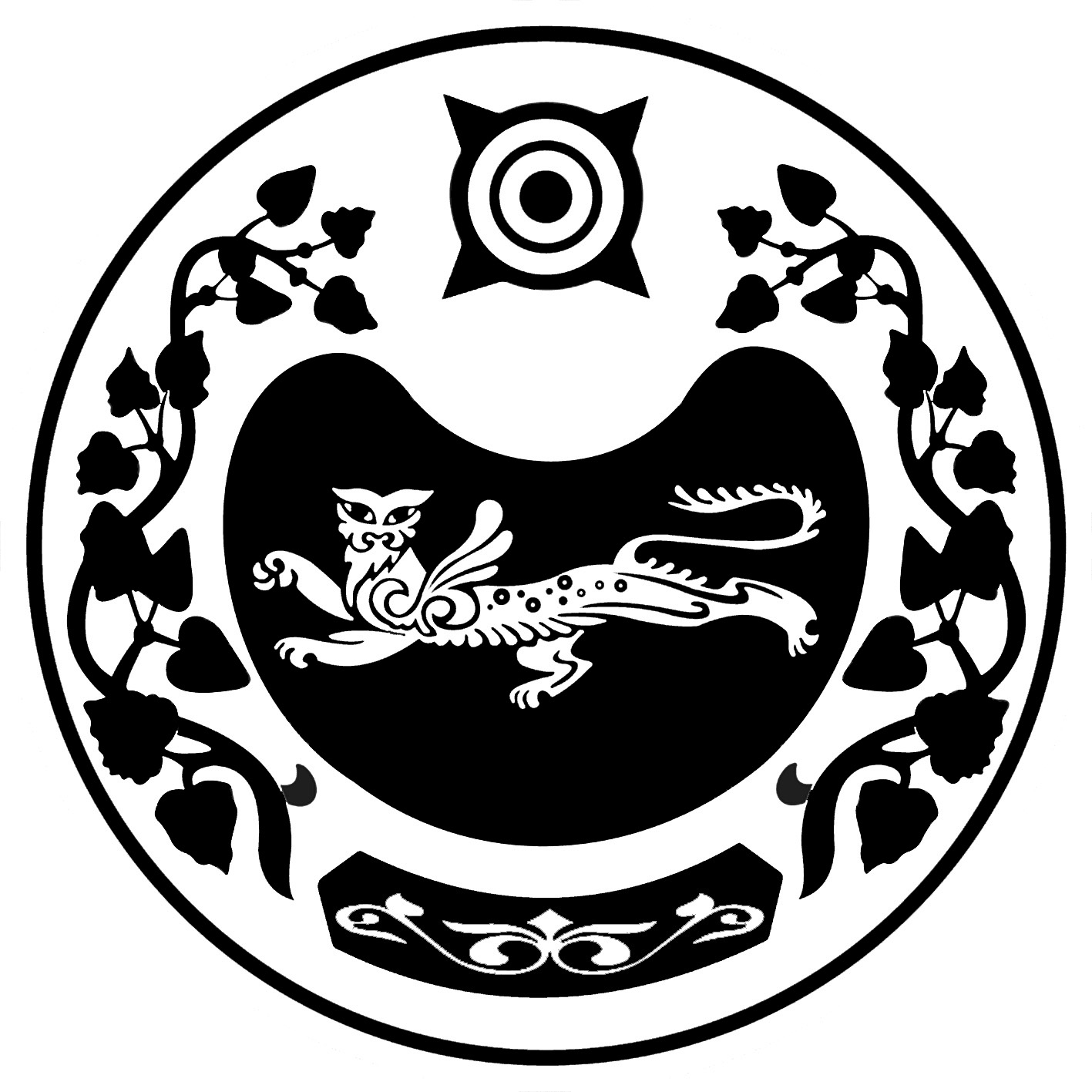 РОссийская ФедерацияРЕСПУБЛИКА ХАКАСИЯУсть – Абаканский районадминистрация Сапоговского сельсоветаНаименование ПрограммыМуниципальная Программа мероприятий по профилактике терроризма и экстремизма, а также минимизации и (или) ликвидации последствий терроризма и экстремизма на территории МО Сапоговский сельсовет Усть-Абаканского района Республики Хакасия на 2023 – 2025 годыОснование разработки ПрограммыФедеральные законы:  -  от 06.03.2006 № 35-ФЗ "О противодействии терроризму" (ред. от 18.03.2020);-  от 06.10.2003 № 131-ФЗ "Об общих принципах организации местного самоуправления в Российской Федерации" (ред. от 09.11.2020);-  от 25.07.2002 № 114-ФЗ "О противодействии экстремистской деятельности" (ред. от 31.07.2020);- Указ Президента Российской Федерации от 29.05.2020 № 344 "Об утверждения стратегии противодействии экстремизму в Российской Федерации до 2025 года"Нормативные акты высших органов власти:- Постановление Правительства РФ от 11 февраля 2017 г. № 176 "Об утверждении требований к антитеррористической защищенности объектов (территорий) в сфере культуры и формы паспорта безопасности этих объектов (территорий)" (с изменениями и дополнениями)Заказчик ПрограммыАдминистрация Сапоговского сельсовета Усть-Абаканского района Республики ХакасияИсполнители ПрограммыАдминистрация Сапоговского сельсовета; МКУК «Сапоговский сельский Дом культуры» филиал № 1,  МКУК «Сапоговский СДК» филиал № 2 клуб  п. Ташеба Цели Программы- Противодействие терроризму и экстремизму и защита жизни граждан, проживающих на территории МО Сапоговский сельсовет, от террористических и экстремистских актов;- уменьшение проявлений экстремизма и негативного отношения к лицам других национальностей и религиозных конфессий;- формирование у населения внутренней потребности в толерантном поведении к людям других национальностей и религиозных конфессий на основе ценностей многонационального российского общества, культурного самосознания, принципов соблюдения прав и свобод человека;- формирование толерантности и межэтнической культуры в молодежной среде, профилактика агрессивного поведенияЗадачи Программы- Информирование населения муниципального образования по вопросам противодействия терроризму и экстремизму;содействие правоохранительным органам в выявлении правонарушений и преступлений данной категории, а также ликвидации их последствий;- пропаганда толерантного поведения к людям других национальностей и религиозных конфессий;- организация воспитательной работы среди детей и молодежи, направленная на устранение причин и условий, способствующих совершению действий экстремистского характера;- недопущение наличия свастики и иных элементов экстремистской направленности на объектах муниципальной инфраструктурыСроки реализации Программы2023 - 2025 годы.Объем средств выделяемых на реализацию мероприятий настоящей Программы, ежегодно уточняется при формировании проекта бюджета на соответствующий финансовый год и других поступленийСтруктура Программы1) Паспорт Программы.2) Раздел 1. Содержание проблемы и обоснование необходимости ее решения программными методами.3) Раздел 2. Основные цели и задачи Программы.4) Раздел 3. Нормативное обеспечение Программы.5) Раздел 4. Основные мероприятия Программы.6) Раздел 5. Механизм реализации Программы, включая организацию управления Программой и контроль за ходом ее реализации.7) Перечень мероприятий муниципальной ПрограммыОжидаемые результаты от реализации Программы- Совершенствование форм и методов работы органов местного самоуправления по профилактике терроризма и экстремизма, проявлений ксенофобии, национальной и расовой нетерпимости, противодействию этнической дискриминации на территории поселения;распространение культуры интернационализма, согласия, национальной и религиозной терпимости;- гармонизация межнациональных отношений, повышение уровня этносоциальной комфортности;- формирование нетерпимости ко всем фактам террористических и экстремистских проявлений, а также толерантного сознания, позитивных установок к представителям иных этнических и конфессиональных сообществ;- укрепление и культивирование в молодежной среде атмосферы межэтнического согласия и толерантности;недопущение создания и деятельности националистических экстремистских молодежных группировок;формирование единого информационного пространства для пропаганды на территории поселения идей толерантности, гражданской солидарности, уважения к другим культурам.Источники финансированияВсего по Программе: 223,8 тыс. руб.,2023 г. - 41,0 тыс. руб.2024 г. - 109,4 тыс. руб.2025 г. - 73,4 тыс. руб.Финансирование Программы осуществляется из бюджета муниципального образования  Сапоговский сельсовет и других поступлений.В ходе реализации Программы перечень программных мероприятий может корректироваться, изменяться и дополняться по решению заказчика ПрограммыУправление Программой и контроль за ее реализациейКонтроль  за  выполнением настоящей Программы осуществляет администрация Сапоговского сельсовета Усть-Абаканского района Республики ХакасияРазработчикАдминистрация Сапоговского сельсовета  Усть-Абаканского района Республики Хакасия№ п/пНаименование мероприятийВсего (тыс. руб.)Всего (тыс. руб.)Объемы финансирования (тыс. руб.)Объемы финансирования (тыс. руб.)Объемы финансирования (тыс. руб.)Объемы финансирования (тыс. руб.)Объемы финансирования (тыс. руб.)Объемы финансирования (тыс. руб.)Объемы финансирования (тыс. руб.)Объемы финансирования (тыс. руб.)Объемы финансирования (тыс. руб.)ИсполнителиСроки реализации№ п/пНаименование мероприятийВсего (тыс. руб.)Всего (тыс. руб.)202320232024202420242024202520252025ИсполнителиСроки реализации1 Проведение  тематических мероприятий для детей и молодежиБез финансирования Без финансирования Без финансирования Без финансирования Без финансирования Без финансирования Без финансирования Без финансирования Без финансирования Без финансирования Без финансирования Администрация Сапоговского с/с, МКУК «Сапоговский сельский Дом культуры»1-ое полугодие2Распространение среди населения информационных материалов, содействующих повышению уровня толерантного сознания молодежиБез финансирования Без финансирования Без финансирования Без финансирования Без финансирования Без финансирования Без финансирования Без финансирования Без финансирования Без финансирования Без финансирования Администрация Сапоговского с/с2-ое полугодие3Информирование жителей о порядке действий при угрозе возникновения террористических актов посредством размещения информации в средствах массовой информацииБез финансирования Без финансирования Без финансирования Без финансирования Без финансирования Без финансирования Без финансирования Без финансирования Без финансирования Без финансирования Без финансирования Администрация Сапоговского с/с,В течение года4Закупка фотобумаги в целях изготовления информационных материалов о действиях в случае возникновения угроз террористического характера, а также размещение соответствующей информации на стендах в том числе  в местах массового пребывания граждан 3,003,001,001,001,001,001,001,001,001,001,00МКУК «Сапоговский сельский Дом культуры»1-ое полугодие5 Направление на обучение с заключением договоров/контрактов на оказание услуг) по повышению квалификации работников МКУК «Сапоговский СДК»4,004,000,000,000,000,000,000,000,004,004,00МКУК «Сапоговский сельский Дом культуры»2-ое полугодие6Закупка и монтаж подключения тревожной сигнализации на пульт централизованной охраны (с заключением договоров/контрактов на оказание услуг)80,0040,0040,0040,0040,0040,0040,0040,0040,0040,000,00МКУК «Сапоговский сельский Дом культуры»2-ое полугодие7Техническое обслуживание тревожной сигнализации (с заключением договоров/контрактов на оказание услуг)40,80,000,000,000,000,0020,4020,4020,4020,4020,40МКУК «Сапоговский сельский Дом культуры»В течение года8Мониторинг средств тревожной сигнализации(с заключением договоров/контрактов на оказание услуг)96,000,000,000,000,000,0048,0048,0048,0048,0048,00МКУК «Сапоговский сельский Дом культуры»В течение года7Организация в учреждениях культуры профилактической работы, направленной на недопущение вовлечения детей и подростков в незаконную деятельность религиозных сект и экстремистских организаций. Распространение идей межнациональной терпимости, дружбы, добрососедства, взаимного уваженияБез финансированияБез финансированияБез финансированияБез финансированияБез финансированияБез финансированияБез финансированияБез финансированияБез финансированияБез финансированияБез финансированияМКУК «Сапоговский сельский Дом культуры»В течение года8 Проводить тематические беседы в детских и молодежных коллективах по действиям населения при возникновении террористических угрозБез финансированияБез финансированияБез финансированияБез финансированияБез финансированияБез финансированияБез финансированияБез финансированияБез финансированияБез финансированияБез финансированияМКУК «Сапоговский сельский Дом культуры»ежеквартальноЗапрашивать и получать в установленном порядке необходимые материалы и информацию в правоохранительных органах, общественных объединениях, организациях и учреждениях районаБез финансированияБез финансированияБез финансированияБез финансированияБез финансированияБез финансированияБез финансированияБез финансированияБез финансированияБез финансированияБез финансированияАдминистрация Сапоговского с/с В течение года9ИТОГО:223,8223,8223,841,041,041,041,0109,4109,473,473,4№п/пНаименование мероприятияОтветственныеза исполнение (соисполнители)Срок исполненияОтметка овыполнении123471Осуществление обхода территории сельского поселения на предмет выявления мест концентрации молодежи и уведомление о таких фактах правоохранительные органыАдминистрация, общественные организации - ДНД, участковый уполномоченный (по соглас-ю)дни патрулирования2Проведение мероприятий  по выявлению граждан, сдающих помещения в аренду (в пользование) лицам  без  регистрацииАдминистрацияпостоянно3Осуществлять совместно с правоохранительными органами в установленном порядке проверку зданий, строений  и помещений, опасных производственных  объектов  с целью предотвращения и пресечения их использования для хранения огнестрельного оружия, боеприпасов, взрывчатых веществ, взрывных устройств и сильнодействующих ядовитых отравляющих веществАдминистрация, общественные организации - ДНД, участковый уполномоченный (по согласованию)по согласованиюс ОМВД ежеквартально4Выявление бесхозяйных объектов на территории сельского поселенияАдминистрация, общественные организации - ДНД, участковый уполномоченный (по  согл-ю)постоянно5Выявление на территории сельского поселения факты распространения информационных материалов экстремистского характера в образовательных, культурных, религиозных учреждениях, предприятиях торговли, в ходе публичных мероприятийРаботники администрации, уч. культуры, образования, общественные организации, работники учреждения культуры постоянно6Организовать размещение на  информационном  стенде администрации сельского поселения  сведений о требованиях действующего миграционного законодательства с указанием  контактных  данных уполномоченных органов, которым следует сообщить о совершении противоправных действий.Администрацияпостоянно7Информирование  граждан на сходах, собраниях  о мерах безопасности при угрозе террористического акта и действия при совершении террористического актаАдминистрацияпо мере проведения сходов, собраний8Осуществление на постоянной основе мер по обеспечению антитеррористической защищенности и безопасности подготовки и проведения избирательных компаний различного уровня, массовых общественно- политических, культурно-развлекательных, спортивных, зрелищных мероприятийАдминистрациясовместно с  ОМВД по Усть-Абаканскому району (по согл-ю)во  время организациии проведения мероприятий, 9Участие в проверках состояния антитеррористической защищенности объектов образовательных, культурных учреждений, оперативное принятие мер по устранению выявленных недостатковАдминистрация, совместно с управлениями образования, культурой и ОМВД по Усть-Абаканскому району (по согл-ю)по мере проведения проверок10Исключить   проведение массовых мероприятий без предварительного осмотра помещений сотрудниками ОМВД, Государственного пожарного надзора, а также организации охраны на весь период их проведенияОМВД по Усть-Абаканскому району (по согл-ю), организаторы массовых мероприятийв дни проведения мероприятий11Информирование населения(по разработанным  специальным памяткам) о действиях  населения при угрозе и возникновению чрезвычайных ситуаций террористического характераАдминистрация, общественные организации,  ДНДпостоянно12Обследование  объектов водоснабжения   сельского поселенияна наличие ограждений, освещенияАдминистрация, ДНД.1 раз в полугодие13Организация  контроля  за использованием сдаваемых в аренду предприятиями всех форм собственности подвальных и других помещений и жилых домовАдминистрацияпостоянно14Обходы и проверки чердаков и подвалов учреждений, организаций, на обнаружение  посторонних предметов и пакетовАдминистрация совместно с руководителями учреждений, общественные организации - ДНД, участковый уполномоченный (по согласованию)ежемесячно15Реализация комплекса информационно-профилактических мероприятий по разъяснению правовых последствий за участие в противоправной деятельности террористической направленности, в том числе в неформальных молодежных группировках антиобщественного и преступного толка.Администрация, общественные организации - ДНД, участковый уполномоченный (по согласованию)по плану работы16Проведение бесед с учащимися общеобразовательных школ на тему   «Профилактика терроризма и экстремизма».СОШ, Администрация, общественные организации - ДНД, участковый уполномоченный (по согласованию)по  плану работы школ17Проведение тренировок с учащимися общеобразовательных школ по  действиям при угрозе терактаСОШ, Администрация, общественные организации - ДНД, участковый уполномоченный (по согласованию)по  плану ГО и ЧС, учебных заведений18Организация взаимодействия с населением, общественными объединениями, трудовыми коллективами по их участию на добровольной  основе в предупреждении преступлений террористического характераАдминистрация по мере проведения собраний19Взаимодействие с предприятиями и учреждениями всех форм собственностипо исполнению плана по профилактике терроризма и экстремизма, в проведении совещаний, предоставлении сведений и информацииАдминистрация постоянно